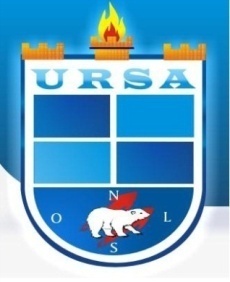 Resultado da Seleção para o Programa de Monitoria – Período 2024.1CURSO DE CIÊNCIAS CONTÁBEISO Coordenador do Curso de Bacharelado em Ciências Contábeis, no uso de suas atribuições torna público o resultado da Seleção para monitores em Bacharelado em Ciências Contábeis para o semestre 2024.1Os(as) aprovados(as) deverão se apresentar na Coordenação do Curso até terça-feira, dia 13 de março para assinatura do termo de monitoria.Picos, 11 de Março de 2024Profº Josimar José de CarvalhoCoordenador ContábeisDISCIPLINA: ANÁLISE DE CUSTOSDISCIPLINA: ANÁLISE DE CUSTOSAluno(a)SituaçãoMÁRCIO VINÍCIUS DA COSTA SANTOSAprovadoDISCIPLINA: MATEMÁTICADISCIPLINA: MATEMÁTICAAluno(a)SituaçãoGABRIEL HOLANDA BARROS PEREIRAAprovado